"ОАО РОССИЙСКИЕ ЖЕЛЕЗНЫЕ ДОРОГИ"РАСПОРЯЖЕНИЕот 1 августа 2007 г. N 1504рОБ УТВЕРЖДЕНИИ ПОЛОЖЕНИЯ ОБ ОПЛАТЕ ТРУДА РАБОТНИКОВ НЕГОСУДАРСТВЕННЫХ УЧРЕЖДЕНИЙ ЗДРАВООХРАНЕНИЯ ОТКРЫТОГО АКЦИОНЕРНОГО ОБЩЕСТВА "РОССИЙСКИЕ ЖЕЛЕЗНЫЕ ДОРОГИ", ОСУЩЕСТВЛЯЮЩИХ ЛЕЧЕБНО- ПРОФИЛАКТИЧЕСКУЮ ДЕЯТЕЛЬНОСТЬ(В ред. Распоряжений ОАО "РЖД" от 01.11.2008 г. N 2354р,от 19.11.2008 г. N 2437р, от 02.07.2010 N 1433р, 01.10.2011 N 2139р,от 03.04.2014 N 834р)1. Утвердить прилагаемое Положение об оплате труда работников негосударственных учреждений здравоохранения открытого акционерного общества "Российские железные дороги", осуществляющих лечебно-профилактическую деятельность.2. Установить размер минимальной заработной платы работников негосударственных учреждений здравоохранения ОАО "РЖД", равный минимальному размеру оплаты труда в Российской Федерации.(В ред. Распоряжения ОАО "РЖД" от 03.04.2014 N 834р)3. Руководителям негосударственных учреждений здравоохранения ОАО "РЖД" осуществить реализацию Положения, утвержденного настоящим распоряжением, за счет средств на оплату труда, предусмотренных в бюджетах учреждений, обеспечив соблюдение трудовых прав и гарантий работников.4. Распоряжение ОАО "РЖД" от 15 сентября 2004 г. N 3292р признать утратившим силу.Первый вице-президент ОАО "РЖД"В.Н.МорозовУТВЕРЖДЕНОраспоряжением ОАО "РЖД"от 01.08.2007 г. N 1504рПОЛОЖЕНИЕОБ ОПЛАТЕ ТРУДА РАБОТНИКОВ НЕГОСУДАРСТВЕННЫХ УЧРЕЖДЕНИЙ ЗДРАВООХРАНЕНИЯ ОТКРЫТОГО АКЦИОНЕРНОГО ОБЩЕСТВА "РОССИЙСКИЕ ЖЕЛЕЗНЫЕ ДОРОГИ", ОСУЩЕСТВЛЯЮЩИХ ЛЕЧЕБНО-ПРОФИЛАКТИЧЕСКУЮ ДЕЯТЕЛЬНОСТЬ(В ред. Распоряжений ОАО "РЖД" от 01.11.2008 г. N 2354р,от 19.11.2008 г. N 2437р, от 02.07.2010 N 1433р, 01.10.2011 N 2139р,от 03.04.2014 N 834р)1. Общие положения1.1. Настоящее Положение, разработанное в соответствии со статьей 135 Трудового кодекса Российской Федерации, устанавливает систему оплаты труда работников негосударственных учреждений здравоохранения ОАО "РЖД", осуществляющих лечебно-профилактическую деятельность (далее - Учреждения здравоохранения).1.2. Установление форм оплаты труда (повременная или сдельная), должностных окладов, надбавок, доплат и иных выплат стимулирующего и компенсационного характера работникам Учреждения здравоохранения производится в соответствии с настоящим Положением руководителем Учреждения здравоохранения.1.3. Фонд оплаты труда работников Учреждений здравоохранения формируется из средств обязательного медицинского страхования, доходов от предпринимательской деятельности, средств ОАО "РЖД" и других не запрещенных законодательством Российской Федерации источников финансирования.1.4. Выплаты работникам Учреждений здравоохранения, не предусмотренные настоящим Положением, производятся в порядке, определенном Трудовым кодексом Российской Федерации, иными федеральными законами и нормативными правовыми актами Российской Федерации.1.5. Если в связи с организацией оплаты труда согласно настоящему Положению у отдельных работников необоснованно снижается уровень гарантированной заработной платы (выплаты обязательного характера), этим работникам за время их работы в данном Учреждении здравоохранения в той же должности доплачивается разница в заработной плате.Указанная доплата индексируется одновременно с индексацией минимального размера оплаты труда работников Учреждений здравоохранения на основании решения руководства ОАО "РЖД".1.6. Оплата труда работников хозрасчетных подразделений производится в соответствии с положением о хозрасчетном подразделении, утвержденным руководителем Учреждения здравоохранения по согласованию с Департаментом здравоохранения ОАО "РЖД".1.7. Врачам - руководителям Учреждений здравоохранения и их заместителям (на врачебных должностях) разрешается вести в Учреждениях здравоохранения, в штате которых они состоят, работу по специальности в пределах рабочего времени по основной должности с оплатой в размере до 25 процентов должностного оклада врача соответствующей специальности.Размер оплаты определяется приказом руководителя Учреждения здравоохранения.Работа врачей - руководителей Учреждений здравоохранения и их заместителей по специальности независимо от ее характера и объема должна отражаться в соответствующих документах.1.8. Работникам Учреждений здравоохранения в пределах установленного фонда оплаты труда могут выплачиваться доплаты к должностным окладам (тарифным ставкам) за совмещение профессий (должностей), расширение зоны обслуживания или увеличение объема выполняемых работ, а также за выполнение наряду со своей работой обязанностей временно отсутствующего работника.1.9. Размер доплат к должностным окладам (тарифным ставкам), указанный в процентах, исчисляется из должностных окладов (тарифных ставок) без учета других доплат и надбавок.1.10. Минимальный размер оплаты труда работников Учреждений здравоохранения устанавливается нормативными документами ОАО "РЖД", но не может быть ниже минимального размера оплаты труда, установленного в Российской Федерации.Месячная заработная плата работника Учреждения здравоохранения, полностью отработавшего за этот период норму рабочего времени и выполнившего нормы труда (трудовые обязанности), не может быть ниже минимального размера оплаты труда, установленного для работников Учреждений здравоохранения.Если в субъекте Российской Федерации региональным соглашением установлен более высокий минимальный размер оплаты труда и на Учреждение здравоохранения распространяется региональное соглашение, то месячная заработная работника Учреждения здравоохранения, расположенного в указанном субъекте Российской Федерации, полностью отработавшего за этот период норму рабочего времени и выполнившего нормы труда, не может быть ниже размера минимальной заработной платы, установленного в субъекте Российской Федерации.(Пункт 1.10 дан в ред. Распоряжения ОАО "РЖД" от 01.11.2008 N 2354р)1.11. Должностные оклады (тарифные ставки) работников Учреждений здравоохранения индексируются на основании решения ОАО "РЖД". Размеры проиндексированных должностных окладов (тарифных ставок) утверждаются руководителем Учреждения здравоохранения.(Пункт добавлен Распоряжением ОАО "РЖД" от 01.10.2011 N 2139р)2. Оплата труда рабочих2.1. Оплата труда рабочих Учреждений здравоохранения (кроме санитарок) осуществляется по тарифным ставкам, определяемым на основе тарифной сетки по оплате труда рабочих (далее - TCP) согласно приложению N 1.2.2. TCP предусматривает два уровня оплаты труда:I уровень - оплата труда всех рабочих;II уровень - оплата труда водителей автомобилей и высококвалифицированных рабочих, постоянно занятых на особо сложных и ответственных работах, к качеству исполнения которых предъявляются специальные требования.2.3. Месячная тарифная ставка рабочего 1 разряда оплаты труда, оплачиваемого по I уровню оплаты труда, устанавливается нормативными документами ОАО "РЖД".(Абзац дан в ред. Распоряжения ОАО "РЖД" от 01.11.2008 N 2354р)Часовая тарифная ставка рабочего 1 разряда оплаты труда, оплачиваемого по I уровню оплаты труда, определяется путем деления месячной тарифной ставки рабочего 1 разряда на среднемесячную норму рабочего времени в соответствующем календарном году.(Абзац дан в ред. Распоряжения ОАО "РЖД" от 01.11.2008 N 2354р)Часовые тарифные ставки рабочих других разрядов оплаты труда определяются умножением часовой тарифной ставки рабочего 1 разряда I уровня оплаты труда на тарифный коэффициент разряда оплаты труда соответствующего уровня оплаты труда.2.4. Тарификация и присвоение квалификационных разрядов рабочим производятся по Единым тарифно-квалификационным справочникам работ и профессий рабочих (ЕТКС).Оплата труда высококвалифицированных рабочих, имеющих 6 разряд согласно ЕТКС, постоянно занятых на особо сложных и ответственных работах, может производиться исходя из 7-8 разрядов TCP по II уровню оплаты труда.Решение об установлении разряда оплаты труда II уровня принимается квалификационной комиссией с учетом мнения выборного профсоюзного органа исходя из сложности и ответственности выполняемых работ.2.5. Не освобожденным от работы бригадирам из числа рабочих производится доплата в размере 10 процентов за руководство бригадой.2.6. Оплата труда санитарок Учреждений здравоохранения осуществляется исходя из месячных должностных окладов в соответствии с приложением N 2.3. Оплата труда руководителей, специалистов и служащих3.1. Оплата труда руководителей, специалистов и служащих Учреждений здравоохранения осуществляется исходя из месячных должностных окладов согласно приложению N 2. Размеры должностных окладов дифференцированы с учетом сложности и важности выполняемых трудовых функций и указываются в трудовом договоре.3.2. Должностные оклады работников Учреждений здравоохраненияустанавливаются в зависимости от занимаемой должности, профессиональных навыков и знаний, качества, сложности и ответственности выполняемой работы, стажа непрерывной работы в учреждениях здравоохранения и по занимаемой должности.(В ред. Распоряжения ОАО "РЖД" от 19.11.2008 г. N 2437р)Аттестация медицинских и фармацевтических работников Учреждений здравоохранения проводится специально созданными аттестационными комиссиями в соответствии с порядком, утвержденным Министерством здравоохранения Российской Федерации.(Абзац добавлен Распоряжением ОАО "РЖД" от 03.04.2014 N 834р)Должностные оклады медицинских и фармацевтических работников, которым присвоена квалификационная категория, при работе по специальности, по которой присвоена квалификационная категория, повышаются в следующем размере:при наличии высшей квалификационной категории - на 20%;при наличии первой квалификационной категории - на 15%;при наличии второй квалификационной категории - на 10%.(Абзац дан в ред. Распоряжения ОАО "РЖД" от 19.11.2008 г. N 2437р)За три месяца до окончания срока действия квалификационной категории работник может письменно обратиться в аттестационную комиссию для прохождения в установленном порядке переаттестации, а аттестационная комиссия обязана рассмотреть аттестационные материалы на присвоение квалификационной категории в течение трех месяцев со дня их получения.При наличии уважительной причины срок переаттестации по представлению руководителя Учреждения здравоохранения может быть перенесен на три месяца, в течение которых работнику выплачивается оклад с учетом квалификационной категории.В случае отказа специалиста от очередной переаттестации присвоенная ему квалификационная категория утрачивается с момента истечения пяти лет со дня ее присвоения.3.3. Размеры должностных окладов руководителей Учреждений здравоохранения определяются в зависимости от группы по оплате труда руководителей Учреждений здравоохранения и наличия у руководителя квалификационной категории.Группа по оплате труда руководителей Учреждений здравоохранения устанавливается Департаментом здравоохранения ОАО "РЖД" исходя из числа утвержденных коек, количества врачебных должностей, категории учреждений, наличия амбулаторно-поликлинических отделений (подразделений) и других условий.3.4. Пункт исключен Распоряжением ОАО "РЖД" от 03.04.2014 N 834р.3.5. Повышение окладов медицинских и фармацевтических работников за квалификационную категорию производится при работе их по специальности, по которой квалификационная категория присвоена.Квалификационная категория врачей - руководителей структурных подразделений Учреждений здравоохранения учитывается, когда специальность, по которой она присвоена, соответствует профилю возглавляемого подразделения.Квалификационная категория главных медицинских сестер учитывается независимо от специальности, по которой она присвоена.3.6. Специалистам, работающим в Учреждениях здравоохранения на селе, устанавливаются должностные оклады, повышенные на 25 процентов по сравнению с должностными окладами специалистов, занимающихся аналогичными видами деятельности в городских условиях.3.7. Должностные оклады первого заместителя руководителя и главного бухгалтера устанавливаются на 5-15 процентов, а остальных заместителей руководителя и заведующего поликлиникой - на 10-25 процентов ниже должностного оклада их непосредственного руководителя.(Абзац дан в ред. Распоряжения ОАО "РЖД" от 19.11.2008 г. N 2437р)Размер должностного оклада заместителя главного бухгалтера устанавливается на 10-25 процентов ниже оклада главного бухгалтера, но не выше размеров должностных окладов заместителей директора и заместителей главного врача Учреждения.(Абзац добавлен Распоряжением ОАО "РЖД" от 01.10.2011 N 2139р)Размер должностного оклада заведующего структурным подразделением (амбулаторно-поликлиническим и стационарным) - врача-специалиста (за исключением должностей заведующего отделением, лабораторией, кабинетом, женской консультацией, амбулаторией, врачебным здравпунктом и медицинским пунктом на железнодорожном вокзале) устанавливается на 10-25 процентов ниже должностного оклада его непосредственного руководителя.(Абзац дан в ред. Распоряжения ОАО "РЖД" от 03.04.2014 N 834р)Должностные оклады руководителей Учреждений здравоохранения, заместителей руководителей из числа медицинских и фармацевтических работников и главных медицинских сестер устанавливаются с учетом их квалификационных признаков (квалификационной категории). Оклад сверх предусмотренного в приложении N 2 к настоящему Положению повышается в связи с присвоением первой квалификационной категории на 10 процентов, высшей квалификационной категории - на 20 процентов.3.7.1 Заведующие отделениями, входящими в состав медицинских центров, могут выполнять функции руководителей центров без введения в штатное расписание должности руководителя медицинского центра. При этом при определении их должностных окладов учитывается количество врачебных должностей в медицинском центре, включая заведующего отделением.(Подпункт добавлен Распоряжением ОАО "РЖД" от 03.04.2014 N 834р)3.8. Должностные оклады работников среднего медицинского персонала - руководителей структурных подразделений Учреждений здравоохранения устанавливаются на 10 процентов выше окладов, предусмотренных в приложении N 2 к настоящему Положению, при наличии в подразделении до 6 штатных единиц, включая руководителя подразделения, и на 20 процентов - при наличии в подразделении 6 и более штатных единиц.В указанном порядке производится оплата труда старших медицинских сестер и старших акушерок, вводимых в штат Учреждений здравоохранения вместо главных медицинских сестер. При этом их оклады с учетом указанного повышения не могут превышать оклады главных медицинских сестер соответствующей группы по оплате труда.При определении размеров должностных окладов заведующих медицинских пунктов на железнодорожном вокзале и фельдшерско-акушерских пунктов в число должностей этих подразделений включаются должности работников как среднего, так и младшего медицинского персонала.(Абзац дан в ред. Распоряжения ОАО "РЖД" от 03.04.2014 N 834р)3.9. Если при индексации заработной платы размер должностного оклада составит дробное число, то дробная часть 0,5 и более округляется до единицы, менее 0,5 - не учитывается.(В ред. Распоряжения ОАО "РЖД" от 01.10.2011 N 2139р)3.10. Оплата труда руководителя Учреждения здравоохранения (главного врача, директора) производится в порядке и на условиях, предусмотренных в трудовом договоре, заключенном с ним ОАО "РЖД".3.11. Оплата труда врачей-консультантов, не являющихся штатными работниками Учреждений здравоохранения, производится по ставкам почасовой оплаты труда, составляющим:30 процентов минимального размера оплаты труда работников Учреждений здравоохранения - для профессоров, докторов наук, а также лиц, имеющих почетное звание "Народный врач";25 процентов минимального размера оплаты труда работников Учреждений здравоохранения - для доцентов, кандидатов наук, а также лиц, имеющих почетное звание "Заслуженный врач";15 процентов минимального размера оплаты труда работников Учреждений здравоохранения - для лиц, не имеющих ученой степени.4. Выплаты компенсационного характера4.1. В соответствии со статьей 147 Трудового кодекса Российской Федерации работникам, занятым на работах с вредными и (или) опасными условиями труда, по результатам специальной оценки условий труда (аттестации рабочих мест) оплата труда устанавливается в повышенном размере.Минимальный размер повышения оплаты труда работникам, занятым на работах с вредными и (или) опасными условиями труда, составляет 4 процента должностного оклада (тарифной ставки). Конкретные размеры повышения оплаты труда устанавливаются трудовым договором по результатам специальной оценки условий труда (аттестации рабочих мест) в соответствии с установленным в Учреждениях здравоохранения порядком.(Пункт 4.1. дан в ред. Распоряжения ОАО "РЖД" от 03.04.2014 N 834р)4.2. Работникам Учреждений здравоохранения выплачивается доплата за работу в ночное время в размере 40 процентов часовой тарифной ставки (должностного оклада в расчете на 1 час) за каждый час работы в ночное время с учетом повышений за квалификационную категорию и за работу в опасных для здоровья и особо тяжелых условиях труда.(Абзац дан в ред. Распоряжения ОАО "РЖД" от 19.11.2008 г. N 2437р)Медицинским работникам, осуществляющим оказание экстренной, скорой и неотложной медицинской помощи, выездному персоналу Центра скорой и неотложной медицинской помощи ОАО "РЖД" доплата за работу в ночное время производится в размере часовой тарифной ставки (должностного оклада в расчете на 1 час). Перечень подразделений (должностей) Учреждений здравоохранения, оказывающих экстренную, скорую и неотложную медицинскую помощь, утверждается руководителем Учреждения здравоохранения с учетом мнения выборного профсоюзного органа.4.3. Оплата за работу в выходные и праздничные дни производится сверх должностного оклада (тарифной ставки) в размере часовой или дневной ставки, если работа в праздничный день производилась в пределах месячной нормы рабочего времени, и в размере двойной часовой или дневной ставки, если работа производилась сверх месячной нормы.Если работа в праздничный день частично превышает месячную норму рабочего времени, оплате в двойном размере работникам с месячным должностным окладом подлежат только часы сверх нормы.Вместо денежной компенсации за работу в праздничные дни, если эта работа не включалась в норму рабочего времени, работнику с его согласия может быть предоставлен дополнительный день отдыха. В этом случае оплата за работу в праздничный день производится в одинарном размере, а день отгула не оплачивается.4.4. Работникам Учреждений здравоохранения, осуществляющим диагностику и лечение ВИЧ-инфицированных, устанавливается 20-процентная надбавка к должностным окладам (тарифным ставкам) за работу в опасных для здоровья условиях труда согласно приложению N 3.5. Районное регулирование5.1. В соответствии со статьями 315, 316 и 317 Трудового кодекса Российской Федерации в районах Крайнего Севера и приравненных к ним местностях, а также в местностях, где в соответствии с законодательством Российской Федерации установлены районные коэффициенты к заработной плате, оплата труда работников Учреждений здравоохранения осуществляется с применением процентных надбавок и районных коэффициентов в порядке и размерах, установленных Правительством Российской Федерации.5.2. Работникам Учреждений здравоохранения, расположенных в районах Крайнего Севера и приравненных к ним местностях, а также в южных районах Восточной Сибири и Дальнего Востока, выплачивается процентная надбавка к заработной плате за стаж работы в этих районах или местностях в следующих размерах:в районах Крайнего Севера, а также в г. Печора Республики Коми - 10 процентов по истечении первых шести месяцев работы, с увеличением на 10 процентов за каждые последующие шесть месяцев работы, а по достижении шестидесятипроцентной надбавки - 10 процентов за каждый последующий год работы, но не более 80 процентов заработка;в местностях, приравненных к районам Крайнего Севера, - 10 процентов по истечении первого года работы с увеличением на 10 процентов за каждый последующий год работы, но не более 50 процентов заработка;в южных районах Дальнего Востока, Красноярского края, Иркутской и Читинской областей, Республики Бурятия, Республики Хакасия - 10 процентов по истечении первого года работы, с увеличением на 10 процентов за каждые последующие два года работы, но не свыше 30 процентов заработка.Порядок определения стажа работы для целей выплаты указанной надбавки регулируется Инструкцией о порядке предоставления социальных гарантий и компенсаций лицам, работающим в районах Крайнего Севера и в местностях, приравненных к районам Крайнего Севера, утвержденной приказом Минтруда РСФСР от 22 ноября 1990 г. N 2, Инструкцией о порядке предоставления работникам предприятий, учреждений и организаций, расположенных в Архангельской области, Карельской АССР, Республике Коми, в Южных районах Дальнего Востока, Красноярского края, Иркутской области, а также в Бурятской АССР, Тувинской АССР и Читинской области, социальных гарантий и компенсаций в соответствии с постановлением ЦК КПСС, Совета Министров СССР и ВЦСПС от 6 апреля 1972 г. N 255, утвержденной приказом Минтруда РСФСР от 22 ноября 1990 г. N 3, а также постановлением Правительства Российской Федерации от 7 октября 1993 г. N 1012 "О порядке установления и исчисления трудового стажа для получения процентной надбавки к заработной плате лицам, работающим в районах Крайнего Севера, приравненных к ним местностях и в остальных районах Крайнего Севера".Для определения районов Крайнего Севера и местностей, приравненных к районам Крайнего Севера, следует руководствоваться Перечнем районов Крайнего Севера и местностей, приравненных к районам Крайнего Севера, на которые распространяется действие указов Президиума Верховного Совета СССР от 10 февраля 1960 г. и от 26 сентября 1967 г. о льготах для лиц, работающих в этих районах и местностях, утвержденным постановлением Совета Министров СССР от 10 ноября 1967 г. N 1029.5.3. Если Учреждения здравоохранения расположены в регионах, в которых субъектами Российской Федерации установлены повышенные по сравнению с установленными Правительством Российской Федерации районные коэффициенты, то для работников этих учреждений могут применяться повышенные районные коэффициенты.5.4. Процентные надбавки и районные коэффициенты к заработной плате, указанные в пунктах 5.1 - 5.3 настоящего Положения, начисляются на всю заработную плату, за исключением выплат, относящихся к районному регулированию, и премий, носящих единовременный характер.5.5. Руководители Учреждений здравоохранения имеют право с учетом особенностей рынка труда отдельных регионов устанавливать для работников Учреждений здравоохранения региональные компенсационные надбавки к должностному окладу (тарифной ставке).6. Выплаты стимулирующего характера6.1. Работникам Учреждений здравоохранения могут устанавливаться надбавки стимулирующего характера за применение в работе достижений науки и передовых методов труда, высокие результаты работы, напряженность труда, выполнение особо важных или срочных работ (на срок их проведения). Указанные надбавки устанавливаются на определенный срок, но не более одного года, начисляются на должностной оклад (тарифную ставку) без учета других повышений, надбавок и доплат и выплачиваются в пределах средств, предусмотренных в бюджетах Учреждений здравоохранения. Выплата надбавок должна быть обоснована.Работникам, получающим персональные месячные оклады, выплаты стимулирующего характера (кроме премий и надбавок за ученую степень и почетное звание) не производятся.(В ред. Распоряжения ОАО "РЖД" от 01.10.2011 N 2139р)6.2. В целях стимулирования повышения профессионального мастерства рабочим, стабильно обеспечивающим высокое качество работ, освоившим выполнение работ по смежным операциям и профессиям, могут устанавливаться надбавки за профессиональное мастерство, дифференцированные по разрядам квалификации: III разряд в размере до 12 процентов, IV разряд - до 16 процентов, V разряд - до 20 процентов, VI и последующие разряды - до 24 процентов соответствующей тарифной ставки.При допущении брака в работе или снижении качества выполняемых работ указанные надбавки отменяются.6.3. Водителям легковых и санитарных автомобилей может производиться доплата за ненормированный рабочий день в размере 25 процентов должностного оклада (тарифной ставки) за фактически отработанное на линии время. Доплата не производится, если водителю предоставляется дополнительный отпуск за ненормированный рабочий день.6.4. Ежемесячно выплачиваются надбавки работникам Учреждений здравоохранения, имеющим:ученую степень доктора медицинских (фармацевтических, биологических, химических, технических и педагогических) наук - в размере 7000 рублей;ученую степень кандидата медицинских (фармацевтических, биологических, химических, технических и педагогических) наук - в размере 3000 рублей;почетное звание "Народный врач", "Заслуженный врач" Российской Федерации и союзных республик, входивших в состав СССР, - в размере 3000 рублей.Указанная надбавка выплачивается по основной работе пропорционально отработанному времени и не выплачивается лицам, работающим по совместительству.При наличии у работника двух почетных званий надбавка выплачивается по одному из оснований.6.5. При необходимости дополнительной мотивации высококвалифицированных работников с повышенной результативностью труда руководитель Учреждения здравоохранения вправе по согласованию с Департаментом здравоохранения ОАО "РЖД" устанавливать им персональные месячные оклады в пределах утвержденного фонда заработной платы.Персональные месячные оклады могут устанавливаться работникам, занимающим следующие должности:заместитель главного врача, директора;главный бухгалтер;руководитель центра;начальник центра;заведующий отделением;начальник лаборатории;начальник службы;заместитель главного бухгалтера;главная медицинская сестра;начальник отдела, сектора;ученый секретарь;врач-специалист высшей категории.(В ред. Распоряжения ОАО "РЖД" от 01.10.2011 N 2139р)6.6. Все выплаты стимулирующего характера, предусмотренные настоящим Положением, осуществляются в пределах утвержденного фонда заработной платы.7. Материальное поощрениеСистема материального поощрения работников Учреждений здравоохранения (выплата премий, поощрений, вознаграждений) вводится в целях материальной заинтересованности работников в повышении эффективности обследования и лечения больных, оздоровлении работников, росте производительности труда.Премирование производится в соответствии с положениями о премировании, утверждаемыми руководителями Учреждений здравоохранения по согласованию с Департаментом здравоохранения ОАО "РЖД" и выборными профсоюзными органами Учреждений здравоохранения. Премирование руководителей Учреждений здравоохранения (главного врача, директора) производится в соответствии с приказом Департамента здравоохранения ОАО "РЖД".Приложение N 1к Положению об оплатетруда работниковнегосударственных учрежденийздравоохранения ОАО "РЖД",осуществляющих лечебно-профилактическую деятельность(В ред. Распоряжения ОАО "РЖД"от 19.11.2008 г. N 2437р)Размеры тарифных ставок (окладов) тарифной сетки по оплате труда рабочих негосударственных учреждений здравоохранения открытого акционерного общества "Российские железные дороги", осуществляющих лечебно-профилактическую деятельностьПриложение N 2к Положению об оплате трудаработников негосударственныхучреждений здравоохраненияОАО "РЖД", осуществляющихлечебно-профилактическуюдеятельностьДолжностные оклады работников негосударственных учреждений здравоохранения ОАО "РЖД", осуществляющих лечебно-профилактическую деятельность(В ред. Распоряжений ОАО "РЖД" от 02.07.2010 N 1433р, от 01.10.2011 N 2139р,от 03.04.2014 N 834р)Приложение N 3к Положению об оплате трудаработников негосударственныхучреждений здравоохраненияОАО "РЖД", осуществляющихлечебно-профилактическуюдеятельностьПереченьнегосударственных учреждений здравоохранения ОАО "РЖД" и их структурных подразделений, работа в которых дает право на установление надбавок в размере 20 процентов оклада (тарифной ставки), за осуществление диагностики и лечения ВИЧ - инфицированных, а также за работу, связанную с материалами, содержащими вирус иммунодефицита человека┌───────────────────────────────────────┬────────────────────────────────────┐│Наименование должности                 │Характер выполняемой работы         │├───────────────────────────────────────┴────────────────────────────────────┤│1. Негосударственные учреждения здравоохранения ОАО "РЖД" и их              ││   структурные подразделения:                                               ││                                                                            ││должности медицинского персонала,       непосредственный контакт с больными ││руководителей, специалистов, служащих   СПИД и ВИЧ-инфицированными при      ││и профессии рабочих                     проведении эпидрасследований,       ││                                        консультаций, осмотров, оказании    ││                                        медицинской помощи, судебно-        ││                                        медицинской экспертизы и проведении ││                                        другой работы                       │├────────────────────────────────────────────────────────────────────────────┤│2. Лаборатории (отделы, отделения, группы) негосударственных учреждений     ││   здравоохранения ОАО "РЖД", на которые возложено обследование населения   ││   на ВИЧ-инфекцию и исследование поступающих крови и биологических         ││   жидкостей от больных СПИД и ВИЧ-инфицированных:                          ││                                                                            ││должности медицинского персонала,       проведение всех лабораторных        ││руководителей, специалистов, служащих   исследований крови и материалов,    ││и профессии рабочих                     поступающих от больных СПИД и ВИЧ-  ││                                        инфицированных                      │└────────────────────────────────────────────────────────────────────────────┘Примечание: В каждом учреждении должен быть составлен на основании Перечня и утвержден руководителем учреждения с учетом мнения выборного профсоюзного органа перечень работников, которым с учетом конкретных условий работы в данном учреждении, подразделении и должности (лечение, обеспечение диагностики, непосредственное обслуживание или контакт с больными и др.) может устанавливаться надбавка в размере 20 процентов оклада, в том числе и за каждый час работы в условиях, предусмотренных Перечнем.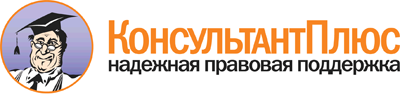 Распоряжение ОАО "РЖД" от 01.08.2007 N 1504р
(ред. от 03.04.2014)
"Об утверждении Положения об оплате труда работников негосударственных учреждений здравоохранения открытого акционерного общества "Российские железные дороги", осуществляющих лечебно-профилактическую деятельность"
(Вместе с Положением)           Разряд оплаты труда                    Разряд оплаты труда                    Разряд оплаты труда                    Разряд оплаты труда                    Разряд оплаты труда                    Разряд оплаты труда                    Разряд оплаты труда                    Разряд оплаты труда          1   2   3   4   5   6   7   8  I уровень оплаты    труда     Тарифный   коэффициент1,001,111,241,291,371,521,671,84I уровень оплаты    труда     Тарифная   ставка     (оклад)    35003885434045154795532058456440II уровеньоплаты    труда     Тарифный   коэффициент1,541,641,822,002,21II уровеньоплаты    труда     Тарифная   ставка     (оклад)    53905740637070007735       Наименование должности               Размер оклада           Размер оклада             Наименование должности          минимальныймаксимальный             Руководители              Главный врач, директор                 негосударственного учреждения          здравоохранения при руководстве        учреждением, отнесенным к:             I группе по оплате труда               14387      16600       II группе по оплате труда              13419      15356       III группе по оплате труда             12450      14248       IV группе по оплате труда              11481      13281       V группе по оплате труда               10652      12312       Главная медицинская сестра, главный:   механик, энергетик, технолог           учреждения, отнесенного к:             I группе по оплате труда               10375      11620       II группе по оплате труда              9684       10790       III группе по оплате труда             8992       10098       IV группе по оплате труда              8300       9269        V группе по оплате труда               6917       7886        Заведующий аптекой, являющейся         структурным подразделением учреждения, отнесенного к:                         I группе по оплате труда               11016      11862       II группе по оплате труда              10289      11136       III группе по оплате труда             9683       10410       IV группе по оплате труда              9078       9805        V группе по оплате труда               8474       9200        Заведующий медицинским складом         мобилизационного резерва площадью:     (В ред. Распоряжения ОАО "РЖД"         от 03.04.2014 N 834р)                  свыше 5 тыс.кв. м, на котором размещенызапасы наркотических средств           10790      11759       свыше 5 тыс.кв. м или от 3 до 5        тыс.кв. м, на котором размещены запасы наркотических средств                  10098      10928       от 3 до 5 тыс.кв. м или от 1 до 3      тыс.кв. м, на котором размещены        запасы наркотических средств           9406       10237       от 1 до 3 тыс.кв.м или менее 1         тыс.кв.м, на котором размещены запасы  наркотических средств                  8715       9545        менее 1 тыс.кв.м                       8023       8853        Заведующий: производством (шеф-повар), прачечной                              4980       9269        Заведующий складом (включая            центральный)                           4500       5395        Заведующий хозяйством                  4750       5636        Заведующий бюро пропусков,             копировально-множительным бюро         4400       4600        Заведующий камерой хранения            4400       5395        Заведующий канцелярией, машинописным   бюро, экспедицией, архивом             4400       4600        Заведующий библиотекой (без отнесения  к группам по оплате труда)             (В ред. Распоряжения ОАО "РЖД"         от 01.10.2011 N 2139р)                 8023       8853        II группе по оплате труда              9961       10790       III группе по оплате труда             9406       10098       IV группе по оплате труда              8715       9545        без отнесения к группам по оплате труда8023       8853        Заведующий столовой                    5533       9131        Мастер: участка производства (включая  старшего), цеха, по эксплуатации и     ремонту машин и механизмов, по         ремонту, по ремонту приборов и         аппаратуры, по ремонту                 технологического оборудования,         ремонтно-строительной группы,          пошивочной мастерской, хлебопекарни    4980       8577        Начальник (заведующий) мастерской в    составе учреждения, отнесенного к:     I группе по оплате труда               8715       10790       II группе по оплате труда              7331       8853        III группе по оплате труда             5533       7470        Начальник: службы, цеха,               психофизиологической лаборатории,      основного отдела                       9320       10790       Начальник штаба гражданской обороны    6087       7886        Начальник гаража                       6087       9269        Начальник вспомогательного отдела      (включая хозяйственный отдел)          6087       9269        Начальник: участка (смены), сектора    5533       9269        Начальник центра                       (Позиция добавлена РаспоряжениемОАО "РЖД" от 02.07.2010 N 1433р)       11116      12793       Начальник лаборатории                  (Позиция добавлена РаспоряжениемОАО "РЖД" от 02.07.2010 N 1433р)       9320       10790       Ученый секретарь, главный редактор     (Позиция добавлена РаспоряжениемОАО "РЖД" от 01.10.2011 N 2139р)       9320       10790       Заведующий учебной частью              (Позиция добавлена РаспоряжениемОАО "РЖД" от 03.04.2014 N 834р)        9320       10790               Медицинские работники                    Врачебный персонал           Руководитель центра хирургического     профиля стационара, заведующий         отделением (кабинетом) хирургического  профиля стационара, заведующий         отделением (группой) анестезиологии-   реанимации, отделением реанимации и    интенсивной терапии, акушерским        отделением, эндоскопическим отделением (кабинетом) стационара,   отделением   (кабинетом) гравитационной хирургии    крови, рентгеноударноволнового         дистанционного дробления камней,       лазерной хирургии,                     рентгенохирургических методов          диагностики и лечения, диализа,        скорой медицинской помощи,             патологоанатомическим отделением       (В ред. Распоряжения ОАО "РЖД"         от 03.04.2014 N 834р)                  при наличии до 6,5 врачебных           должностей, включая заведующего        (В ред. Распоряжения ОАО "РЖД"         от 01.10.2011 N 2139р)                 9684       10790       при наличии 6,5 и более врачебных      должностей, включая заведующего        (В ред. Распоряжения ОАО "РЖД"         от 01.10.2011 N 2139р)                 10098      11620       Руководитель центра,                   заведующий отделением (лабораторией,   кабинетом), кроме указанных в          предыдущих позициях раздела            "Врачебный персонал", заведующий       врачебной амбулаторией,                врачебным здравпунктом, медицинским    пунктом на железнодорожном вокзале,    дневным стационаром                    (В ред. Распоряжения ОАО "РЖД"         от 03.04.2014 N 834р)                  при наличии до 6,5 врачебных           должностей, включая заведующего        (В ред. Распоряжения ОАО "РЖД"         от 01.10.2011 N 2139р)                 8577       9406        при наличии 6,5 и более врачебных      должностей, включая заведующего        (В ред. Распоряжения ОАО "РЖД"         от 01.10.2011 N 2139р)                 9264       10098       Старший врач станции (отделения)       скорой медицинской помощи              8715       9406        Врач-специалист (хирург всех           наименований, оперирующий больных в    стационаре; выездной бригады скорой    медицинской помощи; постоянно          действующего передвижного медицинского отряда (установки); общей практики     (семейный); неонатолог;                патологоанатом; анестезиолог-          реаниматолог; врач-эндоскопист,        осуществляющий лечебные мероприятия в  стационарах; врач-трансфузиолог        отделений гравитационной хирургии      крови; врач-уролог и врач-рентгенолог: отделений рентгеноударноволнового      дистанционного дробления камней,       лазерной хирургии, лабораторий         искусственного кровообращения,         рентгенохирургических методов          диагностики и лечения; врач-хирург     отделения гемодиализа и другие         должности врачей-специалистов, оплата  труда которых ранее производилась по   аналогии с врачами указанных           специальностей)                        8992       9822        Врач-специалист (прочих наименований), включая физиологов                     8023       8854        Врач-интерн                            7331       8023        Врач-стажер                            6640       7331             Средний медицинский персонал      Зубной врач, медицинский технолог      6640       7470        Старший (ая): фельдшер, зубной техник, медицинская сестра, акушерка           6640       7331        Медицинская сестра, лаборант,          рентгенолаборант, инструктор (всех     наименований), зубной техник,          гигиенист стоматологический            5125       5948        Фельдшер-лаборант, фельдшер,           медицинский лабораторный техник,       акушерка, помощник врача-эпидемиолога  6086       6778        Медицинская сестра: по массажу,        процедурной, перевязочной, приемного   отделения (покоя), отделения           гемодиализа, эндоскопического          отделения (кабинета) стационара,       операционная, палатная, анестезист     6086       7194        Медицинский статистик                  4427       5332        Медицинский: регистратор, дезинфектор  4400       5044             Младший медицинский персонал      Санитарка и другой младший медицинский персонал                               4330       4500        Младшая медицинская сестра по уходу    за больными, сестра-хозяйка            4400       4612               Фармацевтический персонал       Провизор, провизор-аналитик,           провизор-технолог                      8023       8854        Старший провизор                       8715       9545        Старший фармацевт                      6086       6786        Фармацевт                              5534       6225        Младший фармацевт, продавец: оптики,   аптечного киоска                       4565       4842        Фасовщица                              4400       4612        Санитарка (мойщица)                    (Позиция добавлена РаспоряжениемОАО "РЖД" от 03.04.2014 N 834р)        4330       4500            Персонал, приравненный по оплате        труда к медицинским работникам    Медицинский психолог, биолог, зоолог,  эксперт-физик по контролю за           источниками ионизирующих и             неионизирующих излучений, логопед      эмбриолог, медицинский физик           (В ред. Распоряжения ОАО "РЖД"         от 03.04.2014 N 834р)                  8023       8854        Психолог, физиолог, воспитатель:       ведущий                                8751       9470        I категории                            8329       9196        II категории                           8183       9031        без категории                          8023       8854        Инструктор-методист по лечебной        физкультуре:                           со стажем работы по специальности      не менее 10 лет                        8715       10098       со стажем работы по специальности      не менее 7 лет                         8023       8853        со стажем работы по специальности      не менее 5 лет                         7331       8162        со стажем работы по специальности      менее 5 лет                            6640       7470        Преподаватель высшей категории         (Позиция добавлена РаспоряжениемОАО "РЖД" от 03.04.2014 N 834р)        8751         9470      I категории                            8329         9196      II категории                           8183         9031      без категории                          8023         8854             Специалисты и служащие          Агент (в том числе по снабжению),      экспедитор, калькулятор                4400       4612        Архивариус                             4400       4842        Старший администратор                  4600       7153        Администратор                          4565       5948        Библиотекарь, библиограф:              ведущий                                8023       8577        I категории                            6640       8162        II категории                           5533       6778        без категории                          4980       5672        Бухгалтер:                             ведущий                                7331       8577        I категории                            6087       7470        II категории                           5200       6225        без категории                          5021       5478        Диспетчер (включая старшего)           4565       4870        Делопроизводитель                      4400       4612        Ведущий научный сотрудник              (Позиция добавлена РаспоряжениемОАО "РЖД" от 02.07.2010 N 1433р)       8023       8577        Старший научный сотрудник              (Позиция добавлена РаспоряжениемОАО "РЖД" от 02.07.2010 N 1433р)       7331       8162        Младший научный сотрудник              (Позиция добавлена РаспоряжениемОАО "РЖД" от 02.07.2010 N 1433р)       6640       7470        Лаборант-исследователь                 (Позиция добавлена РаспоряжениемОАО "РЖД" от 02.07.2010 N 1433р)       6087       6778        Инженеры всех наименований, экономист, специалист по управлению персоналом,   юрисконсульт, художник, специалист     (иных наименований):                   ведущий                                8023       8577        I категории                            7331       8162        II категории                           6640       7470        без категории                          6087       6778        Инспектор, включая старшего:           по производственным, экономическим,    социальным вопросам                    6087       8577        Инспектор, включая старшего, по        остальным вопросам, по кадрам          4565       5478        Старший кассир                         5021       5478        Кассир                                 4565       5174        Комендант                              4400       5478        Машинистка                             4400       5044        Механик, энергетик, механик по ремонту оборудования, механик гаража:          ведущий                                7331       8577        I категории                            6087       7470        II категории                           5533       6502        без категории                          4980       5672        Программист, математик, электроник,    технолог, конструктор:                 ведущий                                9131       10098       I категории                            8023       9269        II категории                           6640       8162        без категории                          6087       6778        Секретарь-машинистка, секретарь        4413       5044        Специалист:                            по кадрам, гражданской обороны:        I категории                            6087       6502        II категории                           4980       5948        без категории                          4755       5620        Техник                                 I категории                            5533       6502        II категории                           4945       5908        без категории                          4655       5620        Научный сотрудник, редактор            (Добавлен Распоряжением ОАО "РЖД"      от 01.10.2011 N 2139р)                 7231       8062        Лаборант                               (Добавлен Распоряжением ОАО "РЖД"      от 01.10.2011 N 2139р)                 6087       6778        Методист                               (Добавлен Распоряжением ОАО "РЖД"      от 01.10.2011 N 2139р)                 6640       7470        Секретарь учебной части                (Позиция добавлена РаспоряжениемОАО "РЖД" от 03.04.2014 N 834р)        4413       5044        